Past Recordings on Maddie’s Pet Forumhttps://forum.maddiesfund.org/communityconversationsThis meeting: 
Find this meeting’s recording on Maddie’s Pet Forumhttps://maddies.fund/ShelterRescueSupportCall13122
Maddie’s Fund Box link of file recording: https://maddiesfund.box.com/s/tosl5tifs0i7tfq6bfkr75wnmgekg5dhFriday meeting registration pagehttps://maddies.fund/Register_AWLeadershipRoundup
https://us02web.zoom.us/meeting/register/tZEud-2orzMrHtLTuNo0GbrSNeCQlQkdWKApMonday meeting registration link (for shelter staff and committed volunteers)
https://maddies.fund/Register_ShelterRescueSupport

https://us02web.zoom.us/meeting/register/tZUqc-6spj0jHtES3GWxrpaG6L3HcbMh_dCu194 attendeesAgenda Welcome – Bobby Mannbobby.mann@americanpetsalive.orgQOTD:  What is your favorite movie of all time? See list here: https://maddies.fund/FavoriteMoviesOfAllTimeMary's Monday Motivation  
Maddie’s Fund Monthly Giveaways!  Enter here for a chance to win CA$H in a random drawing:https://www.maddiesfund.org/monday-community-conversations-jan22-giveaway.htm Open to all who are watching live or on-demand!Reimagining Animal Sheltering: Support Services and Community-Driven Sheltering Methodshttps://www.frontiersin.org/research-topics/17444/reimagining-animal-sheltering-support-services-and-community-driven-sheltering-methodsIt’s the Year of the Tiger, read Vu Le’s blog - be courageous! https://nonprofitaf.com/ Amended American History webcast with the CARE team! Feb 17 - sign up here https://maddiesfund-org.zoom.us/webinar/register/WN_db28eTQ_RCW6x5qzI0lNDQCompanions and Animals for Reform and Equity (CARE) Black History Month series - every Wednesday evening in February at 4:00 PM PT / 7:00 PM ET.https://chewonthis.maddiesfund.org/2022/01/care-black-history-month/My Dog is My Home conference March 1-3- register https://www.mydogismyhome.org/2022-cosheltering-conferenceNational Updates Stephanie Filer, Shelter Animals Count what is new for 2022!https://www.shelteranimalscount.org/Link to the dashboard https://public.tableau.com/app/profile/shelteranimalscount/viz/1r_summary_kinship/SummaryFiltersLink to submit feedback or join or future focus groups:  info@shelteranimalscount.orgHeather Friedman – Lifeline Animal Project video 20 years!
Watch the video and subscribe to their YouTube channelhttps://www.youtube.com/watch?v=ypaze8mq7y8Big Dog Master Class March 29 +30 - Register here: https://maddiesfund-org.zoom.us/webinar/register/WN_uydm2Ka_RSye_dVgVJg4BwSpeakers and Schedule of classes https://maddiesmillionpetchallenge.org/big-dog-master-class/Maddie’s Million Pet Challenge
http://maddiesmillionpetchallenge.org/Introduction to Maddie’s Million Pet ChallengeWebcast Feb 3, 3022: Teaming up for Pets and People  https://maddiesfund-org.zoom.us/webinar/register/WN_wVDW5zXeRDScTnnlkNuoaAHeARTs Speak blog that ties in nicely with Mary’s idea of a second opportunity to start over: 5 Shelter Marketing Resolutions for 2022 https://heartsspeak.org/5-marketing-resolutions-2022/Community Focused Sheltering (created with the HASS team) https://heartsspeak.org/community-focused-marketing-intro/Online Cat Conference: January 28-30 https://www.communitycatspodcast.com/events/online-cat-conference-jan-2022/PS - Join Community Cats Podcast in the Maddie's Pet Forum! https://forum.maddiesfund.org/communities/community-home?CommunityKey=4bb4e4b5-b264-429b-b0b4-245539199e6aHuman Animal Support Services (HASS) Job-alikeshttps://hass-net.americanpetsalive.org/job-alikes---------------------------------------------------------------------------------------------------------------------------------Session One: Co-Sheltering and Animal Welfare Program (CSAW) at GRACE Marketplace - Gainesville, FL Recognizing that the human-animal bond is valuable and worth preserving through times of homelessness, GRACE has become the first “animal-friendly” low-barrier homeless shelter in the region, accepting guests with Service Animals, Emotional Support Animals, and Companion Animals. The Co-Sheltering and Animal Welfare Program (CSAW) compliments regular shelter services at GRACE by providing animal accommodations for people entering emergency shelter or visiting campus. Riley Yates, the Animal Welfare Coordinator (AWC), is responsible for coordinating all animal services, providing oversight of animal welfare, and ensuring the health and safety of staff, guests, and visitors. Learn more at Maddie’s Fund webcast: Co-sheltering and Animal Welfare in Homeless Shelters - March 9 at 12n Pacific / 3p Eastern
Riley Yates, Jesse Casement, MA, and Lauren Rodgers, San Diego Humane Society – MORE INFO to come!---------------------------------------------------------------------------------------------------------------------------------Session Two: Austin Pets Alive! has been working diligently to restructure animal sheltering by helping keep pets OUT of the shelter in the first place.PASS (Positive Alternatives to Shelter Surrender) supports hundreds of community members each month by helping them understand their options, find resources, and obtain urgent help so they can get through tough times without reaching the last resort: Surrendering their pets.Lucy Fernandez will join us to share their story, and dive into one of the key components of the APA! lifesaving formula: PASS!Lucy Fernandez, Positive Alternatives to Shelter Surrender  https://www.austinpetsalive.org/resources/passSupported Self Rehoming Tech PDF
https://drive.google.com/file/d/17L5RX9WO09ILeQnVofPqVOjhfE0Wwp1g/view?usp=sharing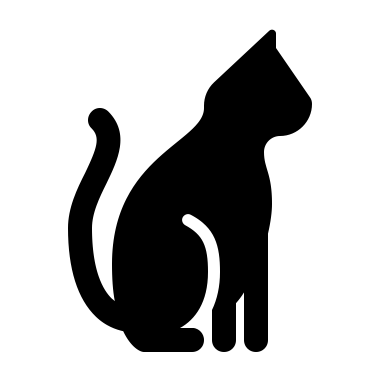 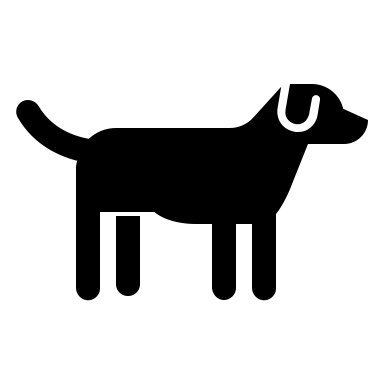 CHAT SESSION07:51:37 From Anne George, Baltimore County to Everyone:	Who do I contact regarding collaboration and assessment of a County shelter?  I am in the position to give recommendations to the county administration.07:53:58 From Bobby Mann to Everyone:	bobby.mann@americanpetsalive.org07:58:17 From Alison Gibson (she/her) to Everyone:	QOTD:  What is your favorite movie of all time?07:58:21 From Sharon Fletcher to Everyone:	@Sara it’s 25 degrees here in Oregon07:58:27 From Anne George, Baltimore County to Everyone:	Wizard of Oz!07:58:28 From Mary (she/her) @ Maddie's Fund to Everyone:	Encanto07:58:39 From kate hill to Everyone:	Sound of Music07:58:45 From Dyanna Uchiek to Everyone:	Chasing Amy07:58:48 From Rebecca Marsh to Everyone:	Guess who’s coming to Dinner 196707:58:50 From Albert Yau to Everyone:	-6 Celcius07:58:54 From Kristen Greger to Everyone:	Mine is a tie between The Secret Life of Walter Mitty and Almost Famous07:58:55 From Kim Ferris-Church (she/her) Lollypop Farm to Everyone:	It's 10 degrees in Rochester07:59:07 From jenifer heath to Everyone:	Galaxy Quest - sci fi parody/comedy with fun cast07:59:25 From Kristen Greger to Everyone:	Jennifer, Galaxy Quest is a gem!07:59:29 From kate hill to Everyone:	Casablanca07:59:30 From Amber Freiwald, Maddie's to Everyone:	when harry met sally and the great outdoors07:59:41 From Donna Casamento to Everyone:	Used to be the Big Chill but for various reasons I will go with Guess Who's Coming to Dinner. Actually saw it recently and it was wonderful!08:00:12 From Kendall Eckman to Everyone:	Moulin Rouge <308:00:13 From Alison Gibson (she/her) to Everyone:	Anything by Hayao Miyazaki (Spirited Away) https://en.wikipedia.org/wiki/Hayao_Miyazaki08:00:17 From Kristen Greger to Everyone:	Donna, is that the Sidney Poitier version?08:00:20 From Tracy Brad to Everyone:	The Black Stallion -- sentimental :)08:00:26 From Lucy Fernandez to Everyone:	It's a tie between Homeward Bound: The Incredibly Journey and Eternal Sunshine of the Spotless Mind08:00:27 From Stacy LeBaron to Everyone:	Speed08:00:36 From Amber Eby to Everyone:	The Wedding Singer!08:00:44 From Tracy McQuarrie to Everyone:	Cooling down here (South Africa) as its evening so its 76 degrees at the moment08:00:47 From Kim White to Everyone:	The Quiet Man- John Wayne & Maureen O'Hara08:00:52 From Peter Wolf to Everyone:	Midnight Run08:00:55 From Chelsea Goss to Everyone:	National Lampoon's Christmas Vacation08:01:02 From Riley Yates (GRACE Marketplace - Gainesville, FL) to Everyone:	Pixar's "Up"08:01:04 From Lisa Girardot to Everyone:	depends on my moved. Gone with the Wind, This is Spinal Tap, or Anchorman08:01:05 From Aurora Velazquez to Everyone:	Oh my, so many, so hard to choose! Mrs. Doubtfire? Tommy Boy?08:01:13 From kate hill to Everyone:	Gone with the Wind08:01:23 From Tracy McQuarrie to Everyone:	Reality Bites08:01:25 From Aurora Velazquez to Everyone:	Moonstruck....speaking of Nicholas Cage!08:01:27 From Albert Yau to Everyone:	Lock stock and 2 smoking barrels08:01:29 From lexie Dorn to Everyone:	The dark knight08:01:35 From kate hill to Everyone:	Downton Abbey the movie08:01:37 From Amber Freiwald, Maddie's to Everyone:	OMG MOONSTRUCK!!08:01:44 From Kelli Eaves to Everyone:	Life Aquatica/Hotel Budapest08:01:53 From Sara Purser to Everyone:	Shawshank Redemption!08:02:01 From Alison Gibson (she/her) to Everyone:	The Loved One 1965 https://en.wikipedia.org/wiki/The_Loved_One_(film)08:02:07 From Sara Price to Everyone:	Second vote for Speed, also love Snatch!08:02:16 From Steve Marrero to Everyone:	👍🏼08:02:23 From Unaffected COVID-19 to Everyone:	Hairspray!08:02:26 From Alison Gibson (she/her) to Everyone:	QOTD:  What is your favorite movie of all time?08:02:29 From AIMEE SADLER to Everyone:	SPEED - me, too!08:02:30 From Kim Eisele to Everyone:	Love Actually08:02:30 From Sharon Fletcher @Maddiesfund.org to Everyone:	Nottinghill, Up, A Dogs Purpose and Journey, Hope Floats, ….08:02:39 From Kelly Clardy to Everyone:	Wizard of Oz!08:02:40 From Steve Marrero to Everyone:	Glory08:02:52 From Michael Roach to Everyone:	Blue Max08:03:02 From Fred Agoopi to Everyone:	History of the World08:03:03 From Lisa Girardot to Everyone:	LOVE Glory!08:03:08 From Sandra Dalton to Everyone:	Sid and Nancy08:03:12 From Jillian Gomez to Everyone:	When Harry Meet Sally08:03:24 From Laura Thomas to Everyone:	What’s the question?08:03:24 From Amber Eby @ Maddie's Fund (she/her) to Everyone:	LOVE Sid and Nancy!08:03:32 From Alison Gibson (she/her) to Everyone:	QOTD:  What is your favorite movie of all time?08:03:40 From Kim Vrooman to Everyone:	I played Nancy in High School theater!08:03:41 From Eliza Torres to Everyone:	Big Fish08:03:49 From Kim Domerofski, Maddie’s Fund to Everyone:	Princess Bride08:03:50 From Jess Roper to Everyone:	Good one, Eliza!08:03:58 From Laura Thomas to Everyone:	Ah! The Notebook, Wedding Crashers, Pride and Prejudice08:03:58 From Sheila Segurson to Everyone:	YES, Kim!08:03:58 From Kim Vrooman to Everyone:	Being There08:04:03 From Sara Price to Everyone:	I do love Megamind too :-)08:04:06 From BJ Andersen to Everyone:	Antonia’s Line08:04:24 From Amber Freiwald, Maddie's to Everyone:	@kim, i love this as yours08:04:30 From Amber Eby @ Maddie's Fund (she/her) to Everyone:	Maddie’s Fund Monthly Giveaways!  Enter here for a chance to win CA$H in a random drawing:	https://www.maddiesfund.org/monday-community-conversations-feb22-giveaway.htm	Open to all who are watching live or on-demand!08:04:39 From Hilary Shurtleff to Everyone:	Romy and Michele's High School Reunion08:04:40 From Irene Chansawang to Everyone:	I love Mr. Deeds Goes to Town with Cary Grant. Also Slumdog Millionaire.08:04:43 From Lauren Rogers to Everyone:	Forrest Gump08:04:53 From Eliza Torres to Everyone:	HILARY yes08:04:56 From Dr. Carley Faughn to Everyone:	Great weekend Stacy!08:05:03 From Kristen Greger to Everyone:	Hillary, yessss! So many comedic geniuses in that one08:05:04 From Irene Chansawang to Everyone:	*I mean Gary Cooper08:05:25 From Stacy LeBaron to Everyone:	Shout out to the team at Maddies; Kelly, Alison, Irene, Amber for helping me out with Cat Trivia during the online cat conference team..  PS I am on the couch….08:05:33 From Alison Gibson (she/her) to Everyone:	Companions and Animals for Reform and Equity (CARE) Black History Month series - every Wednesday evening in February at 4:00 PM PT / 7:00 PM ET.	https://chewonthis.maddiesfund.org/2022/01/care-black-history-month/08:05:40 From Alison Gibson (she/her) to Everyone:	My Dog is My Home conference March 1-3	- register https://www.mydogismyhome.org/2022-cosheltering-conference08:05:47 From Peter Wolf to Everyone:	Yes!08:05:48 From Alison Gibson (she/her) to Everyone:	Amended American History webcast with the CARE team! Feb 17 - sign up here https://maddiesfund-org.zoom.us/webinar/register/WN_db28eTQ_RCW6x5qzI0lNDQ08:05:57 From Kelly Clardy to Everyone:	@stacy it was fun to help! What a great conference!08:06:08 From Peter Wolf to Everyone:	Special issue loaded with great content!08:06:33 From Jessica Charlton to Everyone:	10/10 agree. Jenny Applebaum’s research has been so amazing to read on Frontiers08:08:06 From Peter Wolf to Everyone:	Link to the special issue of Frontiers in Veterinary Science:	https://www.frontiersin.org/research-topics/17444/reimagining-animal-sheltering-support-services-and-community-driven-sheltering-methods08:08:37 From Alison Gibson (she/her) to Everyone:	Frontiers (research site) https://www.frontiersin.org/journals/veterinary-science08:09:02 From Alison Gibson (she/her) to Everyone:	Thanks, @Peter Wolf!08:09:05 From Sharon Fletcher @Maddiesfund.org to Everyone:	It’s the Year of the Tiger, read Vu Le’s blog - be courageous! https://nonprofitaf.com/08:10:05 From Riley Yates (GRACE Marketplace - Gainesville, FL) to Everyone:	Riley Yates - GRACE Marketplace in Gainesville, FL08:10:10 From Alison Gibson (she/her) to Everyone:	https://www.shelteranimalscount.org/08:10:11 From Kim Ferris-Church (she/her) Lollypop Farm to Everyone:	Hi I am Kim, from Lollypop Farm, the Humane Society of Greater Rochester08:10:43 From Lisa Girardot to Everyone:	Lisa Girardot, Operations Manager and Volunteer Coordinator, Colorado Animal Rescue, Glenwood Springs, Colorado08:11:02 From Dr. Carley Faughn to Everyone:	Hi Lisa!08:11:10 From Jennifer Many to Everyone:	Hi, I'm Jennifer from Homeward Bound, Addison County's Humane Society in Middlebury, Vermont.08:11:55 From Kim White to Everyone:	I'm Kim from Save Our Cats and Kittens, SOCKS, Shelter in Ft. Walton Beach, Florida.08:12:11 From Caitlin Quinn to Everyone:	This is amazing, Stephanie!08:12:41 From Christy Alford to Everyone:	I agree, this is great.08:13:02 From Sheila Segurson to Everyone:	i love Stephanie’s copilot!08:13:16 From Mary (she/her) @ Maddie's Fund to Everyone:	Way to go, Sheila.08:13:53 From Anne George, Baltimore County to Everyone:	How do you access this website?08:13:54 From Alison Gibson (she/her) to Everyone:	Shelter Animals Count what is new for 2022! Stephanie Filer	https://www.shelteranimalscount.org/08:14:27 From KC Routos to Everyone:	Hi from Iowa Freedom! And Sinatra! :)08:16:04 From Christine Colvin to Everyone:	My dogs are totally into what your dog is saying, Stephanie! :D08:16:12 From Mary (she/her) @ Maddie's Fund to Everyone:	This is the best presentation ever!  Thank you, Stephanie08:16:14 From Christy Alford to Everyone:	I forgot my intro. Christy from Its Meow or Never and Big Bend TNR08:17:30 From Sue Webb to Everyone:	hello from Stray Pets In Need of Mass. (SPIN) Massachusetts08:17:37 From Mary (she/her) @ Maddie's Fund to Everyone:	Thank you, Drs Levy and Hurley and the great team you’ve assembled for this incredible project!08:17:40 From Kaja Gula-Thomas to Everyone:	Woo hoo!!!!!!!! Incredible!!!!!08:17:41 From Heather Friedman to Everyone:	Good morning! This week LifeLine Animal Project is celebrating our 20th anniversary! Please check out our anniversary video celebrating 20 years of lifesaving in Atlanta, and we’d love it if you would also subscribe to our YouTube channel while you are there. :) Thank you!	https://www.youtube.com/c/LifeLineAnimal08:18:06 From Peter Wolf to Everyone:	So glad to hear Aimee is involved!08:18:08 From Caitlin Quinn to Everyone:	Happy Anniversary to Lifeline! So cool, Heather08:18:12 From David Lynch to Everyone:	Happy Anniversary!!08:18:27 From Stephanie Filer to Everyone:	Sorry about that, all!  One of our community cats decided to make an appearance!  Here's the link to the dashboard:  https://public.tableau.com/app/profile/shelteranimalscount/viz/1r_summary_kinship/SummaryFilters08:18:49 From Sharon Fletcher @Maddiesfund.org to Everyone:	Happy Anniversary Lifeline!!08:18:52 From Alison Gibson (she/her) to Everyone:	Maddie’s Million Pet Challengehttp://maddiesmillionpetchallenge.org/08:18:59 From Christy Alford to Everyone:	Happy anniversary08:19:06 From Stephanie Filer to Everyone:	And here's the link to submit feedback or join or future focus groups:  info@shelteranimalscount.org08:19:13 From Jerrica Owen to Everyone:	Good morning from NACA!!!! No updates this morning just wishing everyone a wonderful week!!08:19:15 From Sharon Fletcher @Maddiesfund.org to Everyone:	Congratulations to the Maddie’s® Million Pet Challenge team!08:19:23 From Alison Gibson (she/her) to Everyone:	Big Dog Master Class March 29 +30 - Register here: https://maddiesfund-org.zoom.us/webinar/register/WN_uydm2Ka_RSye_dVgVJg4BwSpeakers and Schedule of classes https://maddiesmillionpetchallenge.org/big-dog-master-class/	10a-3p Pacific time	1p-6p Eastern08:20:40 From Caitlin Quinn to Everyone:	No big updates from HeARTs Speak but wanted to share a new-ish blog that ties in nicely with Mary’s idea of a second opportunity to start over: 5 Shelter Marketing Resolutions for 2022 https://heartsspeak.org/5-marketing-resolutions-2022/	And check out our first comms kit on Community Focused Sheltering (created with the HASS team) before the next one comes out later this week! https://heartsspeak.org/community-focused-marketing-intro/08:20:43 From Amber Eby @ Maddie's Fund (she/her) to Everyone:	Maddie’s Fund Monthly Giveaways!  Enter here for a chance to win CA$H in a random drawing:	https://www.maddiesfund.org/monday-community-conversations-jan22-giveaway.htm 	Open to all who are watching live or on-demand!08:21:10 From Julie Levy to Everyone:	https://maddiesmillionpetchallenge.org/08:21:23 From Sharon Fletcher @Maddiesfund.org to Everyone:	A well deserved break!!08:21:27 From Alison Gibson (she/her) to Everyone:	Online Cat Conference: January 28-30 https://www.communitycatspodcast.com/events/online-cat-conference-jan-2022/08:21:58 From Amber Eby @ Maddie's Fund (she/her) to Everyone:	It was such a fun and interesting conference Stacy!!!!!08:22:09 From lexie Dorn to Everyone:	Loved the conference!08:22:35 From Julie Levy to Everyone:	Introduction to Maddie’s Million Pet Challenge	Webcast Feb 3, 3022: Teaming up for Pets and People  	https://maddiesfund-org.zoom.us/webinar/register/WN_wVDW5zXeRDScTnnlkNuoaA08:23:53 From Dyanna Uchiek to Everyone:	always nice to start Monday off with a happy cry08:24:34 From Staycee Dains to Everyone:	Im not crying, YOURE crying...08:25:20 From Jess Roper to Everyone:	That happy pittie <308:25:22 From Caitlin Quinn to Everyone:	Oh Heather, so amazing as always. Big congrats on this milestone!08:25:35 From Mary (she/her) @ Maddie's Fund to Everyone:	Way to go!08:25:35 From Christy Alford to Everyone:	Yay!!08:25:48 From Misty Valenta to Everyone:	Love it!08:25:49 From Donna Casamento to Everyone:	Awesome!08:25:59 From Kasey Spain to Everyone:	Amazing! Great video Heather!08:26:06 From Peter Wolf to Everyone:	Absolutely incredible!08:26:07 From Jen Brause to Everyone:	Rebecca and Lifeline are amazing!!!08:26:11 From Tammy Duffy to Everyone:	Can you share the link to the video08:26:14 From Tammy Duffy to Everyone:	Amazing08:26:18 From Heather Friedman to Everyone:	Thank you all for the support and love.08:26:31 From Alison Gibson (she/her) to Everyone:	Human Animal Support Services (HASS) Job-alikes	https://hass-net.americanpetsalive.org/job-alikes08:26:40 From Dr. Carley Faughn to Everyone:	Great job Rebecca, Heather and Lifeline! I soo enjoyed my time working with your teams!08:26:58 From Alison Gibson (she/her) to Everyone:	Riley Yates, Animal Welfare Coordinator, GRACE Marketplace, https://www.gracemarketplace.org/08:27:25 From Monica Body to Everyone:	Go Gators!08:27:27 From Jessica Charlton to Everyone:	Yeah, Riley!!!!!! I am so excited to hear how far GRACE has come!! Your job sounds amazing. I’m also from Gainesville :)08:27:53 From Alison Gibson (she/her) to Everyone:	Maddie’s Fund webcast Co-sheltering and Animal Welfare in Homeless Shelters - March 9 at 12n Pacific with Riley Yates, Jesse Casement, MA, and Lauren Rodgers, San Diego Humane Society – more info to come!08:30:00 From Shannon Glenn to Everyone:	From someone who managed the only pet friendly shelter and created the pet programming, I know that it’s tough work. Kudos to you Riley. <308:30:08 From Shannon Glenn to Everyone:	*in our state.08:30:23 From Tracy Brad to Everyone:	This is amazing!08:30:32 From Veronica Wheeler to Everyone:	You do such admirable work, Riley!!08:31:35 From Jess Roper to Everyone:	Sounds like an amazing group of people!08:32:13 From Amber Freiwald, Maddie's to Everyone:	that’s amazing riley, 101 on day one08:33:27 From Kim Ferris-Church (she/her) Lollypop Farm to Everyone:	WOW! This is amazing08:33:41 From Sara Purser to Everyone:	This is so awesome!08:34:05 From Veronica Wheeler to Everyone:	I want to be Riley when I grow up.08:34:35 From Peter Wolf to Everyone:	So much done on a shoestring budget!08:34:35 From Mary (she/her) @ Maddie's Fund to Everyone:	Yeah, Wagmore Foundation!08:34:49 From Josh Fiala to Everyone:	Amazing work Riley & GRACE Marketplace! We would love to do this with a shelter/s here in Des Moines.08:35:04 From Hope Winograd to Everyone:	Awesome work Riley!!08:35:38 From Tammy Duffy to Everyone:	Amazing08:38:36 From Deborah Holzer to Everyone:	do the pet owners do the cleanup, feeding, etc...for their own pets?08:39:42 From AIMEE SADLER to Everyone:	Stunning work...so needed...THANK YOU!08:39:53 From Jessica Charlton to Everyone:	that is so awesome!!!!! the human animal bond is a huge leverage point for getting folks services and building trust with providers08:39:57 From Dyanna Uchiek to Everyone:	amazing work Riley!08:40:03 From Bobby Mann to Everyone:	If you have questions for Riley, please type them in the chat. Thx!08:40:13 From Caitlin Quinn to Everyone:	Really incredible work, thank you for all you do!08:41:22 From Katie Anderson to Everyone:	Excellent work! I love learning about what you do and I'm glad you are here sharing your work with us Riley.08:41:29 From Peter Wolf to Everyone:	What a great cat!08:41:29 From Biana Tamimi to Everyone:	Incredible, incredible work! It is amazing to see what is possible :)08:41:34 From Kim White to Everyone:	This is so amazing! Keep up the great work.08:41:50 From Donna Casamento to Everyone:	This is wonderful! Great job!!!08:42:49 From Brandy Buie to Everyone:	How do you handle families that do NOT want their pets spayed/neutered?08:42:52 From Jesse Oldham to Everyone:	This is amazing. I'm curious if you see any common animal behavior issues with animals moving from unhoused to housed and with more people and other animals around and if there is a behavior support need.08:43:24 From Julie Levy to Everyone:	Wonderful work Riley! What a great model to spread.08:43:52 From Biana Tamimi to Everyone:	I’d love to hear about what it was like for the shelter to transition to a co-sheltering model and allow pets? How did it start and was there any pushback from the community or the team at the shelter?08:45:51 From Shannon Glenn to Everyone:	Do other shelter staff receive training on pet related issues when onboarding with the organization?08:46:32 From Jess Roper to Everyone:	Really amazing work, thank you for your service to your community!08:46:42 From Mary (she/her) @ Maddie's Fund to Everyone:	Incredible presentation!  major thanks08:46:44 From Dyanna Uchiek to Everyone:	so amazing! Thank you!!!!08:47:15 From Lisa Girardot to Everyone:	Amazing!08:47:43 From Alison Gibson (she/her) to Everyone:	Riley’s email address is ryates@gracemarketplace.org08:48:02 From Sharon Fletcher @Maddiesfund.org to Everyone:	Thank you Riley!08:50:17 From Julie Levy to Everyone:	Riley - does your program accept volunteers? If so, what are the tasks available?08:52:31 From Jillian Gomez to Everyone:	Is there a limited length of stay08:52:43 From Christy Alford to Everyone:	Thanks Riley08:52:47 From Alison Gibson (she/her) to Everyone:	Deena Barnes asks Riley, are you a vet tech?08:55:42 From Alison Gibson (she/her) to Everyone:	Continue the discussion on Maddie’s Pet Forum!	https://forum.maddiesfund.org/communityconversations08:55:58 From Shannon Glenn to Everyone:	HAHA! <3 Thanks Bobby.08:56:05 From Amber Eby to Everyone:	If you just joined, don’t forget to enter for a chance to win money from Maddie’s Fund!  Fill in the contest entry form here: https://www.maddiesfund.org/monday-community-conversations-jan22-giveaway.htm 	Open to all who are watching live or on-demand!08:56:06 From Alison Gibson (she/her) to Everyone:	Learn more at Maddie’s Fund webcast with Riley: Co-sheltering and Animal Welfare in Homeless Shelters - March 9 at 12n Pacific / 3p Eastern	Riley Yates, Jesse Casement, MA, and Lauren Rodgers, San Diego Humane Society – MORE INFO to come!08:56:09 From Dyanna Uchiek to Everyone:	YES THANK YOU!08:56:26 From Amber Freiwald, Maddie's to Everyone:	thank you Riley!!!08:56:26 From Shannon Glenn to Everyone:	What pet related training does the staff receive.08:56:39 From Alison Gibson (she/her) to Everyone:	Lucy Fernandez, Positive Alternatives to Shelter Surrender  https://www.austinpetsalive.org/resources/pass08:58:28 From Lucy Fernandez to Everyone:	https://drive.google.com/file/d/1c_A_aNFSBrUj3jNCFz0vnAzC8kyrz24U/view?usp=sharing09:00:05 From Lauren Rogers to Everyone:	This is great!09:00:07 From Eliza Torres to Everyone:	Here is the most updated version https://drive.google.com/file/d/17L5RX9WO09ILeQnVofPqVOjhfE0Wwp1g/view?usp=sharing09:01:20 From Caitlin Quinn to Everyone:	Thanks so much for a great call!09:01:21 From Amber Eby to Everyone:	Remember to enter for a chance to win money from Maddie’s Fund!  Complete the entry form here: https://www.maddiesfund.org/monday-community-conversations-jan22-giveaway.htm 	Open to all who are watching live or on-demand!09:01:28 From Peter Wolf to Everyone:	Isn’t “Craigslist bait dog” the free spot on animal welfare bingo?09:01:39 From Sharon Fletcher @Maddiesfund.org to Everyone:	Thank you all!09:01:41 From Lucy Fernandez to Everyone:	100% peter!09:01:43 From Riley Yates (GRACE Marketplace - Gainesville, FL) to Everyone:	Our staff is not given any specific extra training related to pets. We did have some violence intervention training for people and I threw in some animal aggression training from the literature. Other training is hands on from working with staff together with the animals.09:02:05 From Christy Alford to Everyone:	Thank you	Don’t forget: Maddie’s Fund Monthly Monday and Friday Calls Give-aways!   Enter the contest here for a chance to win money!	https://www.maddiesfund.org/monday-community-conversations-jan22-giveaway.htm------------------------end-----------------------